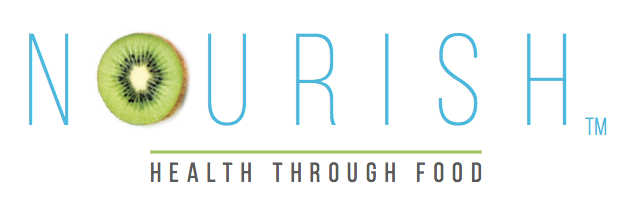 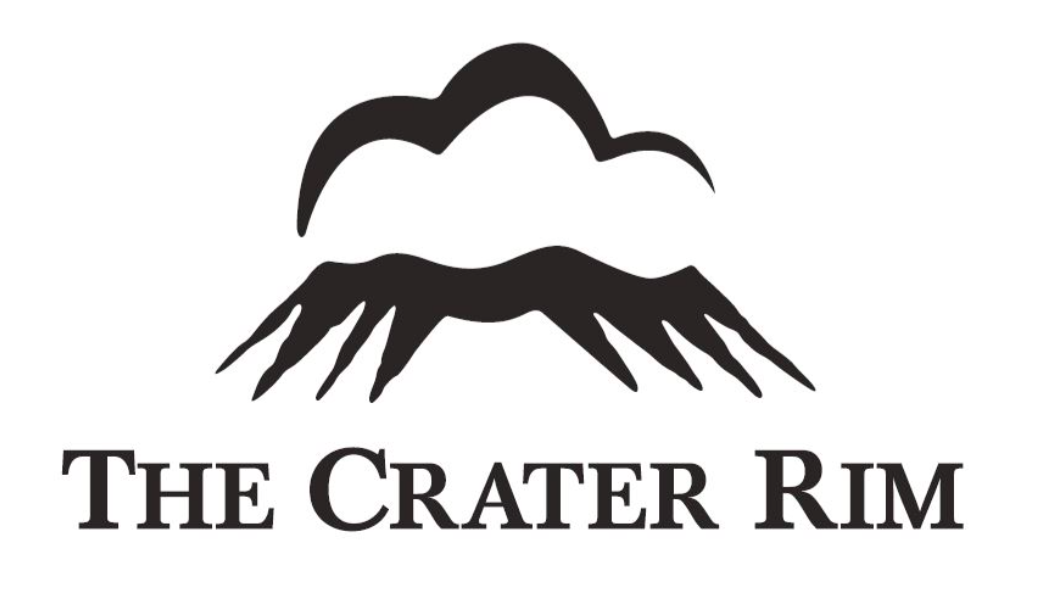 SLOW COOKED LAMB SHANKS WITH CREAMY MASH & SESAME BEANS served with THE CRATER RIM OMIHI RISE PINOT NOIRSERVES: 4INGREDIENTSA little oil4 lamb shanks2 onions2 sticks celery1 garlic bulb1tsp dried rosemary400g can crushed tomatoes1 cup chicken stock1 Tbsp balsamic vinegarSalt & Pepper4 cups mashed potato¼ cup sour cream250g fresh green beans1Tbsp olive oil1tsp sesame seedsCOOKING DIRECTIONSHeat a little oil in a large pan and brown all sides of the lamb shanks.Cut onions into quarters and slice celery.  Take the garlic bulb and separate and peel each clove.Take onions, celery, garlic cloves, rosemary, tomatoes, stock, vinegar and salt & pepper and place them all in a large crockpot.Add shanks to other ingredients and turn on to low heat.  Cook for at least 6 hours or until shanks are tender.Just before serving, remove shanks from crockpot.  With a large spoon carefully remove the fat layer from the top of the tomato mixture.   Then use a hand-blender to turn remaining ingredients into a thick sauce.Prepare 4 cups mashed potato, add sour cream and salt & pepper and combine well.Top and tail green beans, steam cook until tender and then finish off in a pan with olive oil, sesame seeds and salt & pepper.On each plate make a pile of mashed potato, lay one shank on each pile and add beans.  Finish by adding a spoonful of the sauce from the crockpot.Enjoy with you’re the Crater Rim Omihi Rise Pinot Noir